Государственное профессиональное образовательное учреждение Ярославской области Мышкинский политехнический  колледж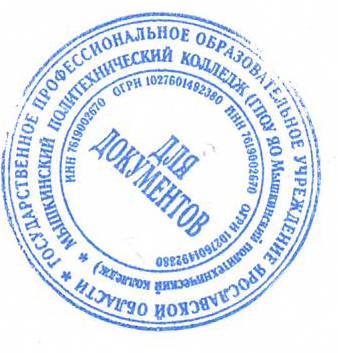    «Утверждаю»                                                           Директор ГПОУ МПК                Т.А.Кошелева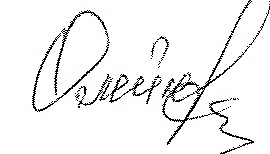                          «30» августа 2022 годРАБОЧАЯ ПРОГРАММА                                                                                                   основной профессиональной образовательной программы среднего профессионального образования – программы подготовки квалифицированных рабочих , служащих«Основы конструирования и моделирования одежды»Профессия: 29.01.07 ПортнойФорма обучения – очнаяНормативный срок обучения – 10 мес «Согласовано»На заседании МК        «30» августа 2022 гМышкин 2022 годПрограмма учебной дисциплины разработана на основе Федерального го- сударственного образовательного стандарта по профессиям подготовки квалифицированных рабочих, служащих - профессия « Портной» 29.01.07.Организация-разработчик:	ГПОУЯО ЯО Мышкинский политехнический колледжРазработчики:Бубенщикова Н.Б. – преподаватель спец.дисциплин по профессии «Портной»                                                                            Блохина Н.В. – мастер п/о по профессии «Портной»Программа учебной дисциплины «Основы конструирования и моделирования одежды» рассмотрена, обсуждена и одобрена на заседании методической комиссии.ПАСПОРТ ПРОГРАММЫ УЧЕБНОЙ ДИСЦИПЛИНЫОсновы конструирования и моделирования одеждыОбласть применения программыПрограмма учебной дисциплины является частью основной профессио- нальной образовательной  программы  в соответствии с ФГОС по профессиям подготовки квалифицированных рабочих, служащих- профессия «Портной» 29.01.07 со сроком обучения 10 месяцев Место дисциплины в структуре основной профессиональной образова- тельной программы: Общепрофессиональный циклЦели и задачи дисциплины – требования к результатам освоения дис- циплины:В результате освоения дисциплины студент должен уметь:определять типы телосложения;снимать мерки;распределять прибавки при разработке конструкции изделия по участкам;определять баланс изделия;строить базовую конструкцию изделия;производить необходимые расчеты;проектировать отдельные детали изделия;строить изделия различных силуэтов;строить основу рукава;делать расчет и построение воротников;строить чертежи основ поясных изделий (юбок, брюк);моделировать (изменять, переносить конструктивные линии) изделия. В результате освоения дисциплины студент должен знать:размерные признаки для проектирования одежды;методы измерения фигуры человека;конструктивные прибавки, баланс изделия;методы построения чертежа основы изделия;принципы конструирования деталей на базовой основе;принципы конструирования разных силуэтных форм изделия;принципы конструирования основы рукава;принципы конструирования воротников;принципы конструирования юбок;принципы конструирования брюк;общие сведения о моделировании одежды. Количество часов на освоение программы дисциплины:максимальной учебной нагрузки студента 60 часов, в том числе:обязательной аудиторной учебной нагрузки студента 40 часов;самостоятельной работы студента 20 часов.СТРУКТУРА И СОДЕРЖАНИЕ УЧЕБНОЙ ДИСЦИПЛИНЫ2.1. Объем учебной дисциплины и виды учебной работы2.2. Тематический план и содержание учебной дисциплины Основы конструирования и моделирования одеждыУСЛОВИЯ РЕАЛИЗАЦИИ ПРОГРАММЫ ДИСЦИПЛИНЫТребования к минимальному материально-техническому обеспечениюДля реализации программы дисциплины имеется  учебный кабинет спец.дисциплин.Оборудование учебного кабинета:наличие посадочных мест по количеству обучающихся;рабочее место преподавателя;комплект учебно-наглядных пособий, плакатов и планшетов. Технические средства обучения: ПК, мультимедиапроектор, экранИнформационное обеспечение обученияПеречень  учебных изданий, Интернет-ресурсов, дополнительной литературы.Основные источники:Рачицкая Е. И. Моделирование и художественное оформление одежды: Учеб. пособие: Допущено Мин. обр. РФ /Е. И. Рачицкая, В. И. Сидоренко. – Ростов н/Д: Феникс, 2006. – 608с.Амирова Э.К., Саккулина О.В., Саккулин Б.С. Конструирование одежды. – М.: Академия, 2010.КОНТРОЛЬ И ОЦЕНКА РЕЗУЛЬТАТОВ ОСВОЕНИЯ ДИСЦИПЛИНЫКонтроль и оценка результатов освоения дисциплины осуществляется преподавателем в процессе проведения практических занятий и лабораторных работ, тестирования, а также выполнения обучающимися индивидуальных за- даний, проектов, исследований.строить базовую конструкцию изделия;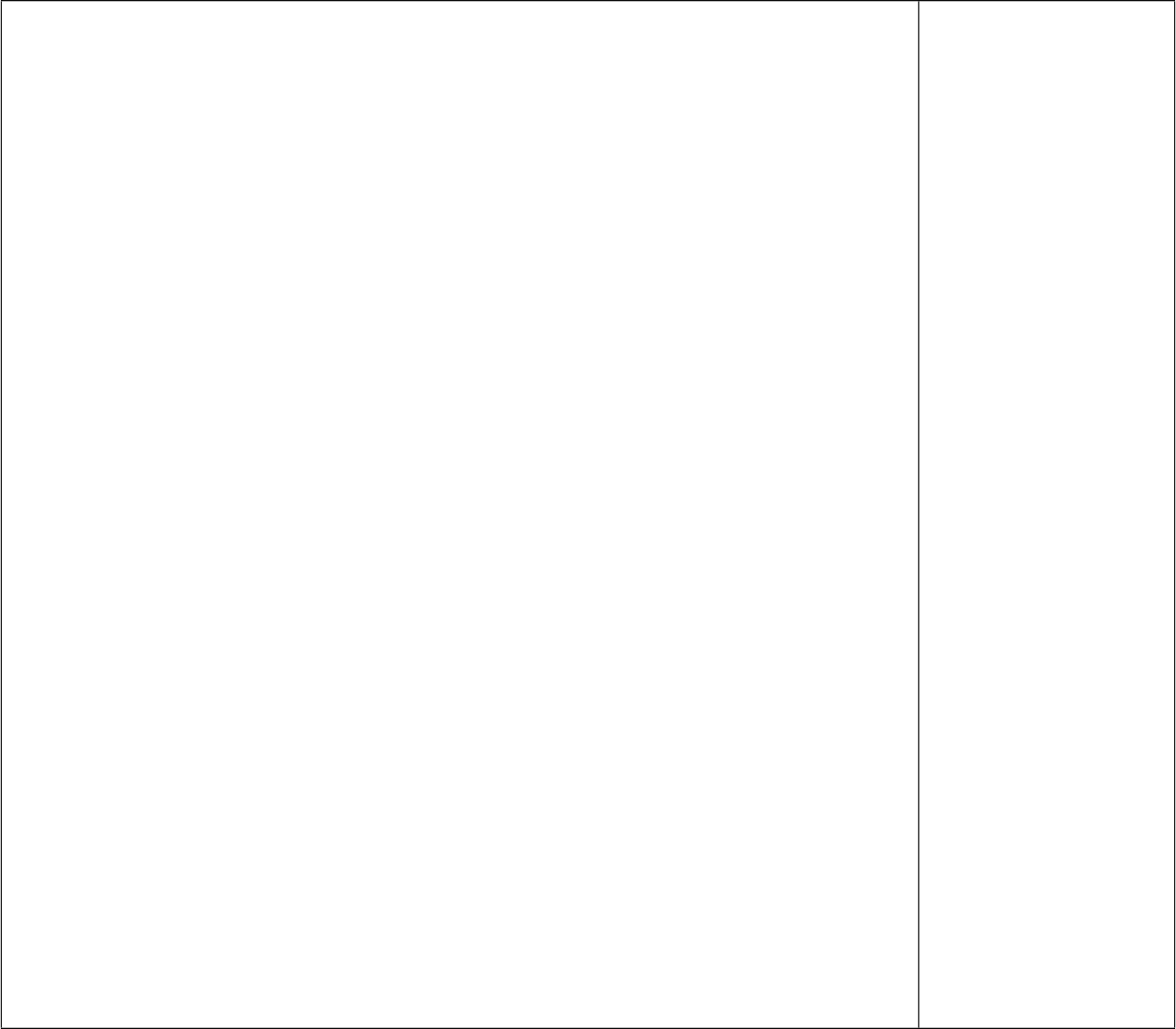 производить необходимые расчеты;проектировать отдельные детали изделия;строить изделия различных силуэтов;строить основу рукава;делать расчет и построение воротников;строить чертежи основ поясных изделий (юбок, брюк);моделировать (изменять, переносить конструктивные ли- нии) изделия;знать:размерные признаки для проектирования одежды;методы измерения фигуры человека;конструктивные прибавки, баланс изделия;методы построения чертежа основы изделия;принципы конструирования деталей на базовой основе;принципы конструирования разных силуэтных форм из- делия;принципы конструирования основы рукава;принципы конструирования воротников;принципы конструирования юбок;принципы конструирования брюк;общие сведения о моделированию одеждыВид учебной работыОбъем часовМаксимальная учебная нагрузка (всего)60Обязательная аудиторная учебная нагрузка (всего)40в том числе:лабораторные занятия5практические занятия10контрольные работы2Самостоятельная работа студента (всего)20систематическое  изучение лекционного материала; основ- ной и дополнительной литературы, периодической печатной по профессии;выбор изделия для построения базовой конструкции на ти- повую фигуру (совместно с преподавателем).оформление чертежа конструкции в масштабе 1:1 по прави- лам ЕСКД.построение чертежей конструкций рукавов к определенному изделию, изготовление макетапостроение чертежей конструкций воротников и изготовле- ние макетов по заданию преподавателя.построение чертежей юбок по моделиИтоговая аттестация в форме зачетаИтоговая аттестация в форме зачетаНаименование разделов и темСодержание учебного материала, лабораторные и практические работы, самостоятельная работа обучающихся, курсовая работаОбъем часовУровень освоения1234Тема 1. ВведениеСодержание учебного материала1Тема 1. ВведениеРоль конструирования в производстве одежды. Задачи конструирования.1Тема 2.Общие сведения об одеждеСодержание учебного материала12Тема 2.Общие сведения об одеждеКлассификация одежды по основным признакам. Требования, предъявляемые к одежде.12Тема 3.Системы и методы конструирования одеждыСодержание учебного материала1Тема 3.Системы и методы конструирования одеждыСистемы и методы конструирования Практическая работа1Тема 4.Измерение фигуры человекаСодержание учебного материала1Тема 4.Измерение фигуры человекаРазмерные признаки, правила записи, таблицы измерений типовых фигур. Порядок и правила снятия измерений. Типы телосложений. Анализ снятых измерений. Практическая работа1Тема 4.Измерение фигуры человекаЛПР «Снятие измерений, определение типа телосложения»1Тема 4.Измерение фигуры человекаСамостоятельная работа обучающихся: Определение типа индивидуаль- ной фигуры по размерным признакам.3Тема 5. Конструктивные прибавкиСодержание учебного материала1Тема 5. Конструктивные прибавкиНазначение прибавки, правила записи, правила выбора прибавок1Тема 6.Содержание учебного материала62Построение основы плечевого изделияРасчет и построение основы плечевого изделия Варианты оформления средней линии спинки.Особенности построения БК изделия прямого, полуприлегающего, прилегающего силуэтовВарианты оформления талиевых вытачек, боковых срезов Практическая работаПостроение борта.  Намелка петель  Практическая работа Построение карманов  Практическая работаПостроение основы плечевого изделияЛПР «Построение основы платья прямого силуэта»1Построение основы плечевого изделияЛПР «Построение основы платья полуприлегающего силуэта»1Построение основы плечевого изделияСамостоятельная работа обучающихся: Выбор изделия для построения базовой конструкции на типовую фигуру (совместно с преподавателем). Оформление чертежа конструкции в масштабе 1:1  по правилам ЕСКД.4Тема 7.Построение втачных рукавовСодержание учебного материала22Тема 7.Построение втачных рукавовПостроение рукаваБазисная сетка рукава. Основа втачного рукава  Практическая работа22Тема 7.Построение втачных рукавовПостроение втачного рукава методом развертки. Практическая работа22Тема 7.Построение втачных рукавовЛПР «Построение рукава». Определение нормы посадки.1Тема  8. Построение основы покроя кимоноСодержание учебного материала2Тема  8. Построение основы покроя кимоноОсобенности построения спинки и полочки «кимоно»2Тема  8. Построение основы покроя кимоноВарианты покроя кимоно. Практическая работа2Тема  9. Построение воротниковСодержание учебного материала22Тема  9. Построение воротниковПостроение воротниковПостроение отложных воротников.  Практическая работа Построение воротников «стоек». Практическая работа22Построение воротников пиджачного типа, «шаль» и «апаш» Практиче- ская работаСамостоятельная работа обучающихся: Построение чертежей конструк- ций рукавов  к определенному  изделию, изготовление макета Построение чертежей конструкций воротников и изготовление макетов по заданию преподавателя.6Тема 10. Конструирование поясных изделийСодержание учебного материала62Тема 10. Конструирование поясных изделийКонструирование юбокПостроение основы прямой юбки. Практическая работа Построение клиньевых юбок. Практическая работа Построение конических юбок. Практическая работа62Тема 10. Конструирование поясных изделийЛПР «Построение юбки по модели»12Тема 11. Построение чертежей брюкСодержание учебного материала42Тема 11. Построение чертежей брюкКонструирование брюкПостроение брюк классической формы. Практическая работа42Тема 11. Построение чертежей брюкСамостоятельная работа обучающихся: Систематическое изучение лек- ционного материала; основной и дополнительной литературы, периоди- ческой печатной продукции по профессии; Построение чертежей юбок по модели.42Тема 12. Конструктивно- декоративные средства создания силуэтных форм швейных изделийСодержание учебного материала4Тема 12. Конструктивно- декоративные средства создания силуэтных форм швейных изделийСпособы перевода вытачек.4Тема 12. Конструктивно- декоративные средства создания силуэтных форм швейных изделийВарианты перевода и оформления вытачек.Способы расширения деталей изделияПараллельное расширение Практическая работа Коническое расширение Практическая работа42Контрольная работа «Построение чертежа изделия по модели»1Самостоятельная работа обучающихся: Построение чертежей изделий по модели3Тема 13. Моделирование рукавовСодержание учебного материала4Тема 13. Моделирование рукавовОсобенности моделирования рукавов со складками. Практическая работа4Тема 13. Моделирование рукавовОсобенности моделирования рукавов с подрезами Практическая работа4Тема 13. Моделирование рукавовОсобенности моделирования рукавов с  драпировками. Практическая ра- бота4Контрольная работа за курс обученияКонтрольная работа за курс обучения1Всего:Всего:60Промежуточная аттестация в форме зачетаПромежуточная аттестация в форме зачетаРезультаты обучения (освоенные умения, усвоенные знания)Формы и методы контроля и оценки результатов обученияуметь:определять типы телосложения;снимать мерки;распределять прибавки при разработке конструкции изде- лия по участкам;определять баланс изделия;Текущий контроль.карточки- заданиятесты по те- мам